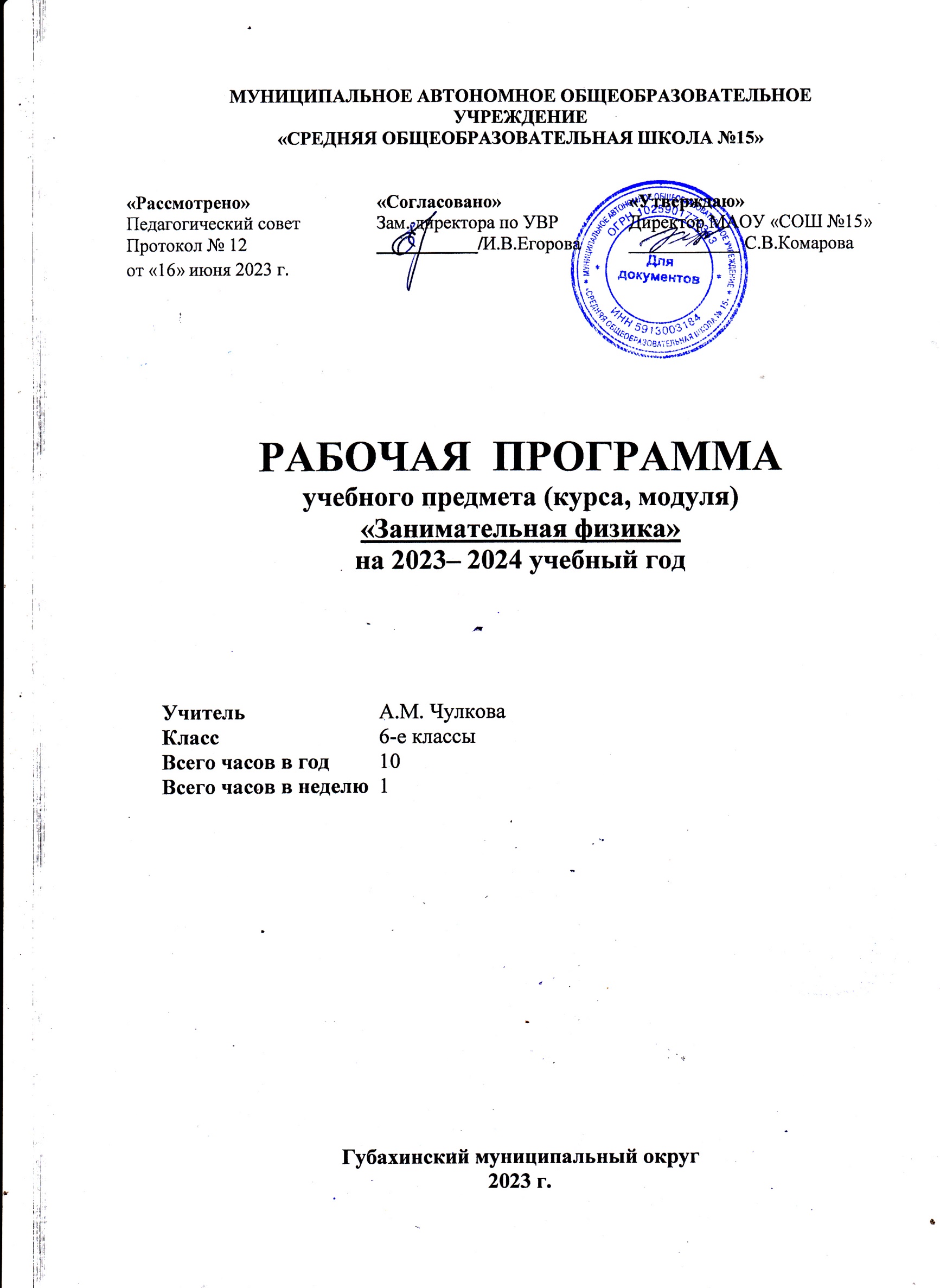 Комплекс основных характеристик дополнительной общеобразовательной общеразвивающей программы «Занимательная физика».Пояснительная записканаправленность (профиль) программыПрограмма курса «Занимательная физика, физический эксперимент» - образовательная, модифицированная, естественно-научного направления, ориентированная на активное приобщение детей к познанию окружающего мира, выполнение работ исследовательского характера, решение разных типов задач, постановку эксперимента, работу с дополнительными источниками информации, в том числе электронными.актуальность программыВоспитание творческой активности учащихся в процессе изучения ими физики является одной из актуальных задач, стоящих перед учителями физики в современной школе. Основными средствами такого воспитания и развития способностей учащихся являются экспериментальные исследования и задачи. Умением решать задачи характеризуется в первую очередь состояние подготовки учащихся, глубина усвоения учебного материала. Решение нестандартных задач и проведение занимательных экспериментальных заданий способствует пробуждению и развитию у них устойчивого интереса к физике. В процессе обучения решаются проблемы дополнительного образования детей:увеличение занятости детей в свободное время;организация полноценного досуга;развитие личности в школьном возрасте.отличительные особенности программыОтличительной особенностью данной образовательной программы является направленность на формирование учебно-исследовательских навыков, различных способов деятельности учащихся для участия в интерактивных играх.адресат программыобучающиеся 6 классовобъем программы10 часов,1 ч в неделю, по триместрам занимаются разные классыформы обучения и виды занятий по программеФормы обучения - очная, очно-заочная («допускается сочетание различных форм получения образования и форм обучения» (Закон № 273-ФЗ, гл. 2, ст. 17, п. 4), некоторые темы учащиеся могут изучать самостоятельно (заочно, в случае отмены занятий по карантину или низких температур); виды занятий - беседа, семинар, лекция, лабораторный практикум и практикум решения задач, практическая работа, экскурсия, игра..Цель и задачи программыЦель:формирование научного мировоззрения и опыта научно-исследовательской деятельности.Задачи:Образовательные: способствовать самореализации учащихся в изучении конкретных тем физики, развивать и поддерживать познавательный интерес к изучению физики как науки, знакомить обучающихся с последними достижениями науки и техники, научить решать задачи нестандартными методами, развивать познавательный интереспри выполнении экспериментальных исследований с использованием информационных технологий.Воспитательные: воспитывать убежденность в возможности познания законов природы, в необходимости разумного использования достижений науки и техники, воспитание уважения к творцам науки и техники, отношения к физике как к элементу общечеловеческой культуры.Развивающие: развивать умения и навыки обучающихся самостоятельно работать с научно-популярной литературой, умения практически применять физические знания в жизни, использовать измерительные приборы для решения исследовательской и опытнической работы, формировать у обучающихся активность и самостоятельность, инициативность, повышать культуру общения и поведении.Учебно-тематическое планирование	1. Физика и времена года: физика осенью, физика зимой, физика весной, физика летом	2. Дюжина кухонных экспериментов.	   	3. "Праздничная" физика	   	4.   "Денежная" физика	   	5.Физика и электричество.                                                                		                     6.  Физика человека.   	   	7. Экспериментальная физика.		Содержание программы 1. Физика осенью:Какова связь между прекрасной осенней порой и физикой?Физика - наука о природе, а в природе осенью происходят удивительные перемены. Бывает так, что еще вчера мы любовались пышной красотой "природы увяданья", голубизной неба, белой паутиной в лучах заходящего солнца, а сегодня с рассвета неожиданно заморосил дождь, подул холодный ветер, срывая с деревьев еще не отжившую листву. Ведь не зря говорят: "Осень - на дню погод восемь".Изучение физики строится на основе опыта и наблюдений физических явлений. Осень дает прекрасную возможность пронаблюдать эти явления в естественных условиях: в поле, на даче, на огороде, у жаркой, натопленной печки, найти новые "осенние" вопросы по физике и ответы на них.Разбор ситуаций: а) Осенние облака.б) Атмосферное давление осенью.в) Зачем нужны двойные рамы в окнах?  г) Задания для экскурсии на осеннюю природу.Физика зимой:Физика - наука о природе. Можно ли изучать природу зимой? Конечно, можно. а) "Что такое зима?", " А почему зимой становится холодно?".б) " Как изменится объем воды, когда плавающий в ней кусок льда растает?". Физика весной:Весна - прекрасный и удивительный сезон года. Она длится несколько месяцев и характеризуется астрономическими, климатическими, синоптическими, или фенологическими, признаками.а) Когда начинается весна? б) Весенняя лаборатория.в) Весна в саду. Что значит " закрыть влагу"? "Сухой полив". г) Физические явления весной. Наблюдения за туманомФизика летом:Лето - пора максимальной жизнедеятельности не только человека, но и всей природы, наибольшего подогрева земной поверхности и самых длинных дней в году. Подавляющее большинство явлений наблюдать всюду. Как разнообразен мир и каждый раз - по-своему удивителен!а) Какой месяц лета самый жаркий? б) На рыбалке. Вода в пруду.в) На качелях "дух захватывает". г) Как услышать ультразвук? д) Опыты на даче.е) Загадочное окно. Виден ли солнечный свет? Почему облака не падают? 2. Дюжина кухонных экспериментовОпыты "Фокус ладони", "Опорожнить стакан", "Прищепка - акробат", "Яйцо в бутылке", "Скользящий стакан", "Кипение воды в бумажной кастрюле", Звучащая монета", "Щепотка соли".3. "Праздничная" физикаИзвестно, что чувства человека оказывают большое влияние на его мышление. Оказывается, наша эмоциональная память о праздниках сохраняет также в сознании и многие приятные переживания и ситуации, которые связаны с физическими явлениями, процессами, законами. Попробуем увидеть физику явлений в праздничных ситуациях. Уверены, что если вы пристально посмотрите вокруг себя, то увидите не только мир физики на празднике, но и праздник в мире физики.1.	Флаги на ветру.2.	Колокольный звон. Звон бокалов. 3.	Бриллиантовые украшения.4.	Свадьба и давление на пол.5.	Как душно в комнате! Гости на балконе. 6.	Кулебяка на день рождения.7.	Праздничные подсвечники из воды. 8.	Перед зеркалом.9.	Предпраздничная суета.10.	Праздник в парке. Салют на площади. 11.	Сколько лампочек нужно?4. "Денежная" физикаДеньги, как средство платежа за различные товары, всем хорошо известны. Вы спросите: а причем тут физика? Деньги обычно изготовлены из бумаги, металла, т.е из материалов, которые можно исследовать, использовать для проведения интересных опытов. В "денежной" физике бумажные купюры и монеты важны как широко распространенные и известные в повседневном обиходе предметы. Предлагаем взглянуть на деньги с этой стороны. Потребуются бумажные купюры, монеты, а также некоторые предметы домашнего обихода, которые найдутся в каждой семье.1.	Вода и деньги. Конфеты и деньги.2.	Как достать монету. "Крепкие" деньги. 3.	Как определить подделку доллара?4.	Мешок с монетами не горит. Несгораемые деньги.5.	Как упадут монеты? Изображение монеты меняется. (Приложение 2) 5. Физика и электричество1. Поглаживая в темноте черную кошку сухой ладонью, можно заметить небольшие искорки, возникающие между рукой и шерстью. Что здесь происходит?2. Проводя опыты с электризацией человека, его ставят на изолированную скамеечку. Почему? 3. Какова (приблизительно) электроемкость человека?4. Каких рыб называют живыми электростанциями? Как велико напряжение, создаваемое ими? 5. Почему опасно во время грозы стоять в толпе?6. Молния чаще ударяет деревья с глубоко проникающими в почву корнями. Почему? 7. Почему из всех деревьев чаще всего молнией поражается дуб?8. Почему птицы безнаказанно садятся на провода высоковольтной передачи? Реагируют ли животные на магнитное поле?6. "Физика" человекаЧеловеческий организм и его действия так же интересны для физики, как и любые другие окружающие нас природные явления и предметы. Рассмотрим вопросы, относящиеся к физическим свойствам и особенностям человека. Их можно использовать для объяснения различных жизненных ситуаций, при обсуждении ряда проблем о человеческом организме.1.Познай себя, свой организм, свое физическое тело с точки зрения физики! 2.Какой палец сильнее? Мощность человека.Как повернуться на стуле-вертушке? 4.	Испарение воды в организме человека.5.	Как человек дышит? Присесть - встать. Пульс. Физические параметры человека. 6.	Тепловые ощущения.7. Экспериментальная физикаУчащимся предлагается проделать простейшие опыты и дать им объяснения. Очень важно при проведении опытов и выполнения заданий опираться не только на бытовые наблюдения явлений, но и привлекать для этого знания из школьного курса физики - понятия, величины, правила, законы, теоретические положения. Это позволит лучше усвоить их на практике сквозь призму основного физического метода - эксперимента.	Опыты со спичками.	Устойчивость спичечной коробки. 	Как горит спичка?	Где меньше спичек? 	Спичка "водолаз".	Спичка и пуговица.	Ракета со "спичечным" топливом. 	Спичка для похода.	Какие бывают спички?Когда труднее разламывать спичкуЗнания, умения и навыки:В результате изучения элективного курса учащиеся должны уметь: - уметь проводить наблюдения и опыты;- использовать полученную информацию в различных жизненных ситуациях; - высказывать собственные суждения, вести диалог;- обосновать свою точку зрения; Рекомендуемая литература1.	Гальперштейн Л. Забавная физика: Научн. -попул. кн. - М.: Дет. лит., 1993. - 255 с.2.	Коган Б.Ю. Сто задач по механике. - М.: Наука. Главная редакция физико-математической литературы, 1973. - 78 с.3.	Перельман Я.И. Занимательные задачи и опыты: Для сред. И стар. возраста. - Мн.: Беларусь, 1994. - 448 с.4.	5 минут на размышление: Занимательные задачи, игры со спичками, домино, головоломки, забавы. - Мн.: Университетское, 1993. - 104 с.5.	Хуторской А.В.,Хуторская Л.Н. Увлекательная физика: Сборник заданий и опытов для школьников и абитуриентов. - М:АРКТИ,2001. -192 с.